Turek, dn. ....................................................................................................................................................... .......................................................                      /  Nazwa i adres wnioskodawcy/ BURMISTRZ MIASTA                   TURKUW N I O S E Ko wyrażenie zgody na zajęcie pasa drogowego drogi wewnętrznejulicy.............................................................................................................w Turku stanowiącej mienie komunalneo powierzchni całkowitej ............................................ m 2 ,      w tym :pow. jezdni.................................................................................................................... m2pow. chodnika ............................................................................................................... .m2pow. pasa zieleni, pobocza ............................................................................................. m2powierzchnia. umieszczonego urządzenia w gruncie .................................................... m2w celu wykonania .......................................................................................................................................................Okres zajęcia pasa drogowego :       	od dnia........................................... do dnia..........................................Okres umieszczenia urządzenia w gruncie :  od dnia ………………………….. do dnia…………………………..Niniejszym oświadczam, że jestem / tak, nie / podatnikiem podatku VAT – nr NIP.................................................Załącznik do wniosku stanowi :Plan sytuacyjny odcinka pasa drogowego z podaniem jego wymiarów lub szkicZatwierdzony projekt organizacji ruchu, jeżeli zajecie pasa drogowego wpływa na ruch drogowy lub ogranicza  widoczność na drodze albo powoduje  wprowadzenie zmian w istniejącej organizacji ruchu pojazdów lub pieszych.                                                                                                                     ………….........................................                                                                                                                                      ( podpis)UWAGA: Niniejszy wniosek wraz z załącznikami  należy złożyć na co najmniej 14 dni  przed planowanym zajęciem pasa drogowegoObowiązek informacyjny Zgodnie z rozporządzeniem Parlamentu Europejskiego i Rady (UE) 2016/679 z 27.04.2016 r. w sprawie ochrony osób fizycznych w związku z przetwarzaniem danych osobowych i w sprawie swobodnego przepływu takich danych oraz uchylenia dyrektywy 95/46/WE (ogólne rozporządzenie o ochronie danych) – dalej RODO − informuję, że: Administratorem Pana/Pani danych osobowych jest:Gmina Miejska Turek, ul. Kaliska 59, 62-700 Turek.Został wyznaczony Inspektor Ochrony Danych,z którym można się kontaktować poprzez adres poczty internetowej iod@miastoturek.pl lub pisemnie na adres siedziby Administratora, we wszystkich sprawach dotyczących przetwarzania danych osobowych oraz korzystania z praw związanych z ich przetwarzaniem.Cele i podstawa prawna przetwarzania danych osobowych:Pana/Pani dane osobowe będą przetwarzane w celu wydania zezwolenia na lokalizowanie w pasie drogowym obiektów budowlanych lub urządzeń niezwiązanych z potrzebami zarządzania drogami lub potrzebami ruchu drogowego oraz reklam, w celu wydania zezwolenia na zajęcie pasa drogowego na cele niezwiązane z budową, przebudową, remontem, utrzymaniem i ochroną dróg dotyczące: prowadzenia robót w pasie drogowym, umieszczania w pasie drogowym urządzeń infrastruktury technicznej niezwiązanych z potrzebami zarządzania drogami lub potrzebami ruchu drogowego, umieszczania w pasie drogowym obiektów budowlanych niezwiązanych z potrzebami zarządzania drogami lub potrzebami ruchu drogowego oraz reklam i zgodnie z art. 40 ust. 1 pkt 4 na zajęcie pasa drogowego na prawach wyłączności w celach innych, zgodnie z ustawą o drogach  publicznych oraz innymi przepisami szczególnymi.Informacje o odbiorcach danych:Pana/Pani dane osobowe mogą być przekazywane do podmiotów uprawnionych do uzyskania danych osobowych na podstawie przepisów prawa oraz do podmiotów i firm zajmujących się obsługą informatyczną, z którymi to podmiotami zostały zawarte stosowne umowy powierzenia.Czas przechowywania danych osobowychPana/Pani dane będą przechowywane w terminach  określonych przepisami prawa, zgodnie z obowiązującą w tym zakresie instrukcją kancelaryjną.Przysługuje Panu/Pani prawo żądania/wniesienia:dostępu do swoich danych oraz otrzymania ich kopii;sprostowania (poprawiania) swoich danych;skargi do organu nadzorczego - do Prezesa UODO (na adres Urzędu Ochrony Danych Osobowych, ul. Stawki 2, 00 - 193 Warszawa)Obowiązek podania danych osobowych:Podanie przez Pana/Panią danych osobowych jest obowiązkowe ich nie podanie może skutkować wezwaniem do usunięcia braków lub pozostawieniem sprawy bez rozpatrzenia.KARTA INFORMACYJNAWyrażenie zgody na dzierżawę pasa drogowego – dróg wewnętrznychPodstawa prawna:art. 693  § 1 ustawy z dnia 23.04.1964r. – Kodeks cywilny  / Dz. U.2019, poz. 1145 / Kompetencja:  Burmistrz Miasta TurkuWymagane dokumenty: wniosek załączniki  do wniosku stanowią:Plan sytuacyjny odcinka pasa drogowego z podaniem jego wymiarów lub szkicZatwierdzony projekt organizacji ruchu, jeżeli zajecie pasa drogowego wpływa na ruch drogowy lub ogranicza  widoczność na drodze albo powoduje  wprowadzenie zmian w istniejącej organizacji ruchu pojazdów lub pieszych.Termin załatwienia:zgodnie z k.p.a.UWAGA: Niniejszy wniosek wraz z załącznikami  należy złożyć na co najmniej 14 dni  przed planowanym zajęciem pasa drogowegoTryb odwoławczy:- nie przysługujeOpłata a/ za zajęcie pasa drogowego pobierana jest opłata  wynikająca z umowyJednostka odpowiedzialna:Wydział Inżynierii Miejskiej, pok. Nr 107, tel. 632896172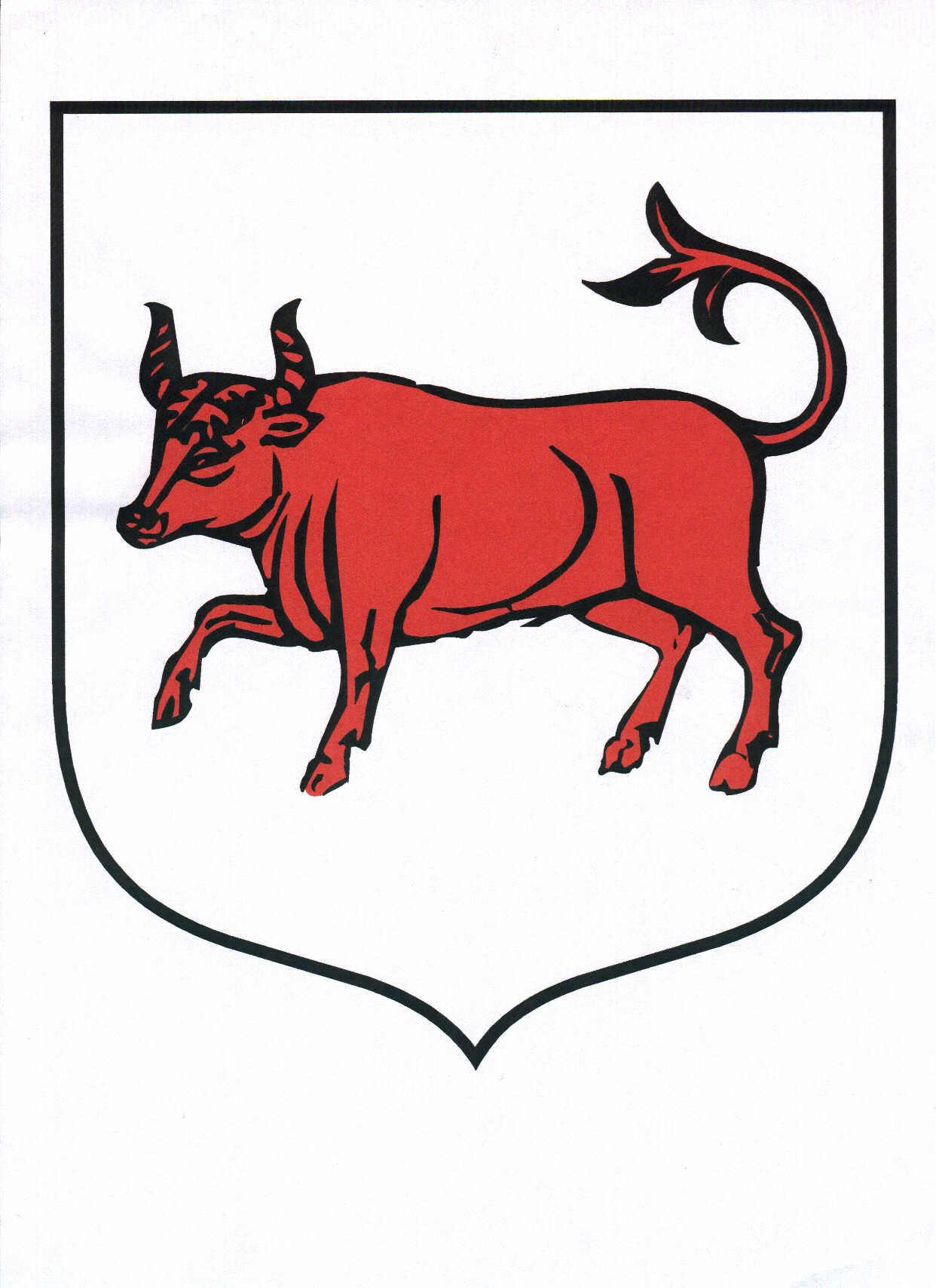 Urząd Miejski w TurkuGIM2Urząd Miejski w TurkuWNIOSEKo wyrażenie zgody na dzierżawę pasa drogowego drogi wewnętrznejGIM2Urząd Miejski w TurkuWNIOSEKo wyrażenie zgody na dzierżawę pasa drogowego drogi wewnętrznejAktualizacja wg stanu            na dzień28.02.2020r.Urząd Miejski w TurkuGIM2Urząd Miejski w TurkuWNIOSEKo wyrażenie zgody na dzierżawę pasa drogowego drogi wewnętrznejGIM2Urząd Miejski w TurkuWNIOSEKo wyrażenie zgody na dzierżawę pasa drogowego drogi wewnętrznejAktualizacja  wg stanu  na dzień28-02-2020